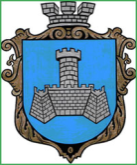 Українам. Хмільник  Вінницької областіР О З П О Р Я Д Ж Е Н Н Я МІСЬКОГО  ГОЛОВИ від 9 серпня 2021 р.                                                                     №396-р                                                          Про проведення   позачерговогозасідання виконкому міської ради      Розглянувши службові записки начальника фінансового управління Хмільницької міської ради Тищенко Т.П. від 05.08.2021 року №619, в. о. начальника Управління ЖКГ та КВ Хмільницької міської ради Шмаль О.Г. від 04.08.2021 року, відповідно до п.п.2.2.3 пункту 2.2 розділу 2 Положення про виконавчий комітет Хмільницької міської ради 7 скликання, затвердженого  рішенням 46 сесії міської ради 7 скликання від 22.12.2017р. №1270, керуючись ст.42,ст.59 Закону України „Про місцеве самоврядування в Україні”:Провести  позачергове засідання виконкому  міської ради 09.08.2021 року о 12.00 год., на яке винести наступні питання:2 .Загальному відділу міської ради  ( О.Д.Прокопович) довести це  розпорядження до членів виконкому міської ради та всіх зацікавлених суб’єктів.3.Контроль за виконанням цього розпорядження залишаю за собою.         Міський голова                              Микола ЮРЧИШИНС.МаташО.ПрокоповичО.Тендерис1Про створення комісії з обстеження технічного стану житлового приміщення (будинку, квартири) фізичних осіб для надання житлової субсидії та відповідного Положення                  Про створення комісії з обстеження технічного стану житлового приміщення (будинку, квартири) фізичних осіб для надання житлової субсидії та відповідного Положення                  Доповідає: Тимошенко Ірина Ярославівна    Начальник управління праці та соціального захисту населення Хмільницької міської ради     2Про організацію харчування та затвердження вартості обідів для учнів закладів загальної середньої освіти Хмільницької міської територіальної громади у 2022 році                           Про організацію харчування та затвердження вартості обідів для учнів закладів загальної середньої освіти Хмільницької міської територіальної громади у 2022 році                           Доповідає:  Мурзановська Наталія Миколаївна        В. о. начальника Управління освіти, молоді та спорту Хмільницької міської ради  3Про встановлення розміру плати за харчування дітей в комунальних закладах дошкільної освіти Хмільницької міської територіальної громади на 2022 рік    Про встановлення розміру плати за харчування дітей в комунальних закладах дошкільної освіти Хмільницької міської територіальної громади на 2022 рік    Доповідає: Мурзановська Наталія Миколаївна         В. о. начальника Управління освіти, молоді та спорту Хмільницької міської ради  4Про внесення змін та доповнень до рішення виконавчого комітету міської ради від 23 червня 2021р. № 328 «Про затвердження на 2021 рік переліку робіт та розподіл коштів, передбачених в бюджеті на виконання п.1.2. заходів Програми розвитку житлово-комунального господарства та благоустрою Хмільницької міської територіальної громади на 2019-2021 роки (зі змінами)»  Про внесення змін та доповнень до рішення виконавчого комітету міської ради від 23 червня 2021р. № 328 «Про затвердження на 2021 рік переліку робіт та розподіл коштів, передбачених в бюджеті на виконання п.1.2. заходів Програми розвитку житлово-комунального господарства та благоустрою Хмільницької міської територіальної громади на 2019-2021 роки (зі змінами)»  Доповідає: Шмаль Олександр Геннадійович         В. о. начальника Управління житлово-комунального господарства та комунальної власності Хмільницької міської ради                                         5Про погодження КП «Хмільницька ЖЕК» продовження договору оренди нежитлового приміщення по вул. Виноградна,2 Про погодження КП «Хмільницька ЖЕК» продовження договору оренди нежитлового приміщення по вул. Виноградна,2 Доповідає:   Шмаль Олександр Геннадійович          В. о. начальника Управління житлово-комунального господарства та комунальної власності Хмільницької міської ради                                                                                  6Про проект рішення міської ради «Про внесення змін до рішення 3 сесії міської ради 8 скликання від 24.12.2020 року №114 «Про бюджет Хмільницької міської територіальної громади на 2021 рік» (зі змінами)»Про проект рішення міської ради «Про внесення змін до рішення 3 сесії міської ради 8 скликання від 24.12.2020 року №114 «Про бюджет Хмільницької міської територіальної громади на 2021 рік» (зі змінами)»Доповідає:  Тищенко Тетяна Петрівна Начальник  фінансового управління Хмільницької міської ради                                        7Про проект рішення міської ради «Про затвердження Додаткової угоди №1 до Договору про передачу видатків у 2021 році від 29 липня 2021р.»          Про проект рішення міської ради «Про затвердження Додаткової угоди №1 до Договору про передачу видатків у 2021 році від 29 липня 2021р.»          Доповідає:  Тищенко Тетяна Петрівна          Начальник  фінансового управління Хмільницької міської ради                                                                                 8Про перелік питань що виносяться на розгляд  позачергової 17  сесії Хмільницької міської ради 8 скликання 10 серпня  2021 року         Про перелік питань що виносяться на розгляд  позачергової 17  сесії Хмільницької міської ради 8 скликання 10 серпня  2021 року         Доповідає: Крепкий Павло ВасильовичСекретар Хмільницької міської ради  